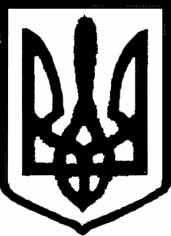 УКРАЇНА                                                                                                                                                                                                    КОРОПСЬКА РАЙОННА ДЕРЖАВНА АДМІНІСТРАЦІЯЧЕРНІГІВСЬКОЇ ОБЛАСТІВІДДІЛ ОСВІТИН А К А З03 березня 2015 р.	                 смт.Короп                                №  25Про внесення змін до складурайонної атестаційної комісії 	В зв’язку з вибуттям членів районної атестаційної комісії Четверик К.В., Губаря М.С., Мельник М.Ю.НАКАЗУЮ:     1. Ввести до складу районної атестаційної комісії:Свердлова М.І. – голову райкому профспілки працівників освіти.Гнип О.В.         – методиста райметодкабінетуХотинченко Н.І. – вчителя історії вищої категорії Риботинського НВК.2. Контроль за виконанням наказу залишаю за собою.         Начальник відділу освіти                                          Р.М.Лабадин